ОПШТИ ПОДАЦИ О НАБАВЦИБрој набавке: ЗНП-У-16-П/2022-МСВрста поступка набавке:  Набавка на коју се ЗЈН не примењује (члан 27. став 1. тачка 1.), са циљем закључења уговора, за сваку партију посебно.Предмет набавке: Услуге прања возилаПредметна набавка  је обликована у 2 Партије:Партија 1- БеоградПартија 2- ЗрењанинЦПВ: 50112300- Прање аутомобила и сличне услугеКритеријум за доделу уговора: Економски најповољнија понуда- критеријум цена. Контакт лице: Милица СтојиљковићћЕ - mail адреса: milica.stojiljkovic@transportgas-srbija.com Телефон: 064/888-3971ОПИС УСЛУГЕ И ТЕХНИЧКЕ СПЕЦИФИКАЦИЈЕОпис услуге за све партије:Предмет набавке, за обе партије, су услуге прања возила и то:Редовне услуге: Комплетно прање (споља и изнутра)Ванредне услуге:Спољашње прање возилаУнутрашње прање возилаПрање мотораДубинско прање унутрашњости возила (седишта и тапацирунг)Партија 1 - БеоградВозила за која сe набавља предметна услуга:Ford fiesta 2 ком.Dacia duster 1 ком.Напомена: Број возила за које се набавља предметна услуга може да се повећа уколико Наручилац купи нова возила.Место извршења услуге:Место извршења услуге је перионица изабраног понуђача.Адреса Организационе јединице наручиоца чија су возила предмет пружања услуге за ову партију је Аутопут 11, 11000 Београд.Уколико је перионица, у којој се врши пружање предметних услуга, удаљена више од 5 км од адресе Организационе јединице наручиоца чија су возила предмет пружања услуге за ову партију, обавезан је да сноси све трошкове транспорта возила (од локације наручиоца до вулканизерске радионице и назад-до наручиоца).Возила која су предмет пружања услуге имају право приоритета приликом доласка у перионицу изабраног понуђача.Партија 2 - ЗрењанинВозила за која сe набавља предметна услуга:Ford fiesta 1 ком.Dacia duster 1 ком.Напомена: Број возила за које се набавља предметна услуга може да се повећа уколико Наручилац купи нова возила.Место извршења услуге:Место извршења услуге је перионица изабраног понуђача.Адреса Организационе јединице наручиоца чија су возила предмет пружања услуге за ову партију је Београдски пут 13, 23000 Зрењанин.Уколико је перионица, у којој се врши пружање предметних услуга, удаљена више од 5 км од адресе Организационе јединице наручиоца чија су возила предмет пружања услуге за ову партију, обавезан је да сноси све трошкове транспорта возила (од локације наручиоца до вулканизерске радионице и назад-до наручиоца).Возила која су предмет пружања услуге имају право приоритета приликом доласка у перионицу изабраног понуђача.Критеријуми за квалитативни избор привредног субјекта Понуђач мора да испуни следеће услове (важи за све партије).1. Захтев: Да не постоје основи за искључење привредног субјекта из поступка набавке из члана 111. ЗЈН.     Доказ: изјава (образац бр.4).УПУТСТВО О НАЧИНУ ДОКАЗИВАЊА УСЛОВАПонуђач доказује захтеване критеријуме за квалитативни избор привредног субјекта о непостојању основа за искључење привредног субјекта из поступка набавке из члана 111. ЗЈН достављањем изјаве (образац бр. 4 ).Наручилац може захтевати од изабраног понуђача да достави све доказе о испуњености захтеваних критеријума за квалитативни избор привредног субјекта.УПУТСТВО ПОНУЂАЧИМА КАКО ДА САЧИНЕ ПОНУДУПонуђач подноси понуду тако што попуњава и потписује дате обрасце и доставља их путем поште на адресу Наручиоца: ТРАНСПОРТГАС СРБИЈА ДООБулевар ослобођења 521000 Нови СадСа назнаком:  „ПОНУДА ЗА НАБАВКУ БРОЈ ЗНП-У-16-П/2022-МС, Партија бр_____- НЕ ОТВАРАТИ“ИЛИна е-маил адресу:  milica.stojiljkovic @transportgas-srbija.comПонуду доставити најкасније до 13.09.2022.g. до 12:00 сати. Понуда мора да садржи (важи за обе партије):Образац 1: Образац понудеОбразац 2: Образац структуре ценеОбразац 3: Модел уговораОбразац 4: Образац изјаве о испуњености  критеријума за квалитативни избор привредног субјектаОБРАЗАЦ 1ОБРАЗАЦ ПОНУДЕПонуда број: _____________ од ___ . ___ .2022. год. за набавку услуге прања возила број ЗНП-У-16-П/2022-МС,  Партија бр. _________, ЗНП-У-16-П/2022-МС.            ________________                                                                              __________________________________        Датум                                                                             Потпис овлашћеног лица понуђача ОБРАЗАЦ 2.1ОБРАЗАЦ СТРУКТУРЕ ЦЕНЕПартија 1- БеоградНа основу захтева за подношење понуде за набавку услуге прања возила, број ЗНП-У-16-П/2022-МС, подносимо финансијску понуду како следи:Напомена: Укупна цена садржи све трошкове које понуђач има у извршењу предметне услуге.Како се ради о услугама чији обим није могуће прецизно утврдити на годишњем нивоу и за време важења уговора, Наручилац је унапред одредио вредност уговора као процењену вредност набавке, док вредност из понуде (укупна цена без ПДВ-а) представља објективни основ за примену елемената критеријума „економски најповољнија понуда-цена” и служи за вредновање и рангирање понуда по том основу, а не узима се у обзир у смислу прихватљивости понуде (неће се понуда одбити из разлога понуђене цене изнад процењене вредности јер ће се уговор примењивати до истека рока важења или до утрошка финансијских средстава).         _____________                                                                                          ______________________________                    Датум                                                                                        Потпис овлашћеног лица понуђача ОБРАЗАЦ 2.2ОБРАЗАЦ СТРУКТУРЕ ЦЕНЕПартија 2- ЗрењанинНа основу захтева за подношење понуде за набавку услуге прања возила, број ЗНП-У-16-П/2022-МС, подносимо финансијску понуду како следи:Напомена: Укупна цена садржи све трошкове које понуђач има у извршењу предметне услуге.Како се ради о услугама чији обим није могуће прецизно утврдити на годишњем нивоу и за време важења уговора, Наручилац је унапред одредио вредност уговора као процењену вредност набавке, док вредност из понуде (укупна цена без ПДВ-а) представља објективни основ за примену елемената критеријума „економски најповољнија понуда-цена” и служи за вредновање и рангирање понуда по том основу, а не узима се у обзир у смислу прихватљивости понуде (неће се понуда одбити из разлога понуђене цене изнад процењене вредности јер ће се уговор примењивати до истека рока важења или до утрошка финансијских средстава).         _____________                                                                                          ______________________________                    Датум                                                                                        Потпис овлашћеног лица понуђача ОБРАЗАЦ 3МОДЕЛ УГОВОРА О НАБАВЦИ  УСЛУГЕ ПРАЊА ВОЗИЛАЗА ПАРТИЈУ БР. _______закључен у Новом Саду, између:„Транспортгас-Србија” ДОО Нови Садса седиштем у Новом Саду, Булевар ослобођења бр. 5ПИБ 109127075, МБ 21129542,  ЈБКЈС 74762кога заступа: ВД директора, Стеван Дукић(у даљем тексту: Наручилац)и___________________________________________,  Са седиштем у ___________________, улица ___________________ПИБ ______________,  МБ_________________кога заступа _________________(у даљем тексту: Добаљач)(заједнички назив: уговорне стране)       Уговорне стране заједнички констатују:да је Наручилац, у складу са одредбама  Закона о јавним набавкама („Сл. Гласник РС” бр. 91/19 - у даљем тексту: ЗЈН) спровео поступак набавке на коју се ЗЈН не примењује, чији је предмет набавка услуге прања возила;да је набавка спроведена у складу са чл. 27. став 1. тачка 1. ЗЈН и да је обликована у две (2) истоветне целине – партије;да је Добављач доставио понуду  бр. __________ од ____. ____. 2022. године за Партију бр. ______ (удаљем тексту: Понуда);да Понуда, као саставни део овог Уговора,  у потпуности одговара условима из захтева за достављање понуде за набавку број ЗНП-У-16-П/2022-МС;да је Наручилац на основу Извештаја о поступку набавке бр. __________ од ___. ___. 2022. године изабрао Добављача за вршење услуге која је предмет овог Уговора.ПРЕДМЕТ УГОВОРАЧлан 1.Предмет овог Уговора је вршење услуге прања возила у складу са описом услуга и техничком спецификацијом из захтева за достављање понуда и прихваћеном Понудом Добављача. Број возила на којима се врши услуга  из става 1. овог члана може да се повећа уколико Наручилац купи нова возила.ЦЕНАЧлан 2.Уговорена вредност за услуге из члана 1. овог Уговора износи  _____________   динара без урачунатог ПДВ-а и лимитирана је  процењеном  вредности набавке без ПДВ-а (попуњава Наручилац).Наручилац задржава право да уговорену вредност из предходног става не реализује у потпуности уколико потреба за услугом из члана 1. овог уговора буде мањег обима. Потреба Наручиоца за обимом услуга које су предмет овог уговора, а тиме и коначна уговорна обавеза Наручиоца ће се констатовати по коначном обрачуну за извршене услуге.РОК И НАЧИН ПЛАЋАЊАЧлан 3.3.1. Рок плаћања је одложен _______ дана од дана промета на основу фактуре коју издаје добављач уз коју је приложен записник о извршеним услугама, који је Наручилац приликом преузимања  дужан да овери својим потписом. 3.2. Основ за плаћање је веродостојан рачун Добављача, за свако возило посебно;3.3. Наручилац ће платити уговорену цену у динарима на уплатни рачин Добављача бр. ___________________, који се води код  _______________ банке у ____________________.МЕСТО И  НАЧИН ПРУЖАЊА УСЛУГЕЧлан 4.4.1. Место пружања услуге је ауто-перионица Добављача на следећој адреси __________________________________________________________________________4.2.  Ако је ауто-перионица из претходне тачке овог члана удаљена више од 5 км од локације организационе јединице наручиоца чија су возила предмет пружања услуге, Добављач је дужан да преузме возило на адреси Наручиоца и о свом трошку изврши транспорт возила до места пружања услуге- Ауто перионици  и назад- до наручиоца. (ОПЦИОНО)4.3.  Возила се упућују на пружање услуге,  искључиво уз писмени налог издат од стране Наручиоца. Наручилац нема обавезу плаћања за возила која користе услуге без писменог упута (налога).ОБАВЕЗЕ НАРУЧИОЦАЧлан 5.Наручилац  се обавезује:- да изврши обавезу плаћања  сходно Члану 2. и Члану 3. овог Уговора;- да приликом преузимања возила потпише записник о извршеним услугама;- именује овлашћеног представника за координацију приликом реализације овог уговора и обавести Добављача о томе. Овлаштени представник писменим упутом најављује возила на коришћење услуга из члана 1. овог Уговора и оверава радне налоге;-  по потреби надзире пружање услуге, контролише међусобно уговорену документацију и врши друге послове важне за реализацију уовора;- уколико извршене услуге не одговарају уговореним услугама, односно имају видљиве мане, одбије пријем возила и захтева поновно извршење услуга;- у случају накнадно видљивих недостатака, обавести Добављача и захтева поновно извршење услуга и то најкасније наредног дана од дана пријема рекламације. ОБАВЕЗЕ ДОБАВЉАЧАЧлан 6.Добављач се обавезује:- да услуге из члана 1. овог уговора изврши у свему под условима из Захтева за достављање понуде и Понуде;-  да услуге  из овог Уговора изврши у складу са важећим прописима и стандардима за безбедно  одвијање друмског саобраћаја;- да сноси евентуалне трошкове оштећења возила приликом пружања предметних услуга (физичка оштећења, елементарне непогоде, крађе, неадекватна опрема за прање и хемијска средства и сл.); -  да изврши фактурисање услуга у складу са Чланом 2.  и Члану 3. овог Уговора;- да на рачун унесе број под којим је Уговор заведен код Наручиоца.РЕШАВАЊЕ НЕСПОРАЗУМАЧлан 7.Сви евентуални неспоразуми који настају из овог Уговора и поводом њега, уговорне стране ће покушати да реше споразумно. Уколико то није могуће, уговара се надлежност стварно надлежног суда у Новом Саду.ЗАВРШНЕ ОДРЕДБЕЧлан 8.8.1 Овај Уговор ступа на снагу даном потписивања са периодом важности од годину дана. Уколико уговорена вредност буде испуњена пре уговореног рока  од годину дана престаје важност овог Уговора.8.2. На све што уговорне стране нису регулисале овим Уговором, примењиваће се непосредно одредбе Закона о облигационим односима.8.3. Овај Уговор је сачињен у 6 (шест) истоветних примерака од којих свакој уговорној страни припада по 3 (три) примерка.                 ДОБАВЉАЧ                                                                                                   НАРУЧИЛАЦ_________________________________                                                                       __________________________________     (име, презиме, функција)                                                                                      ВД директора                                                                                                                                             Стеван ДукићНапомена: Модел уговора понуђач мора да попуни и потпише, чиме потврђује да се слаже са садржајем модела уговора.ОБРАЗАЦ 4ОБРАЗАЦ ИЗЈАВЕ О ИСПУЊЕНОСТИ КРИТЕРИЈУМА ЗА КВАЛИТАТИВНИ ИЗБОР ПРИВРЕДНОГ СУБЈЕКТАПонуђач ____________________________________________________ у поступку набавке на коју се ЗЈН не примењује, у складу са чланом 27. став 1. тачка 1.,  за набавку услуге прања возила број ЗНП-У-16-П/2022-МС, Партија бр. _____ под пуном материјалном и кривичном одговорношћу, као заступник понуђача, дајем следећуИЗЈАВУНе постоје основи за искључење привредног субјекта из поступка набавке из члана 111. ЗЈН.                                                                                         ________________________________                                                          Овлашћено лице понуђача                                                                                    ______________________________________                                                        Својеручни потпис овлашћеног лица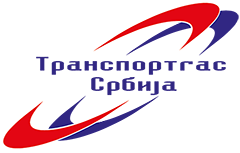 „ТРАНСПОРТГАС СРБИЈА“ д.о.о. Нови Сад, Булевар ослобођења број 5ЗАХТЕВ ЗА ПОДНОШЕЊЕ ПОНУДЕ ЗА НАБАВКУ БР. ЗНП-У-16-П/2022-МСУСЛУГА ПРАЊА ВОЗИЛАОПШТИ ПОДАЦИ О ПОНУЂАЧУОПШТИ ПОДАЦИ О ПОНУЂАЧУОПШТИ ПОДАЦИ О ПОНУЂАЧУНазив понуђачаАдресаИме и презиме особе за контактЕлектронска поштаТелефонПИБМатични бројТекући рачун Пословна банкаЛице овлашћено за потписивање Уговора:Врста правног лица (заокружити)микромалоВрста правног лица (заокружити)средњевеликоВрста правног лица (заокружити)физичко лицеПонуду подноси (заокружити начин подношења понуде и уписати податке о подизвођачу, уколико се понуда подноси са подизвођачем, односно податке о свим учесницима заједничке понуде, уколико понуду подноси група понуђача)СамосталноСамосталноПонуду подноси (заокружити начин подношења понуде и уписати податке о подизвођачу, уколико се понуда подноси са подизвођачем, односно податке о свим учесницима заједничке понуде, уколико понуду подноси група понуђача)Са подизвођачемСа подизвођачемПонуду подноси (заокружити начин подношења понуде и уписати податке о подизвођачу, уколико се понуда подноси са подизвођачем, односно податке о свим учесницима заједничке понуде, уколико понуду подноси група понуђача)Као заједничку понудуКао заједничку понудуЦЕНА И КОМЕРЦИЈАЛНИ УСЛОВИ ПОНУДЕЦЕНА И КОМЕРЦИЈАЛНИ УСЛОВИ ПОНУДЕЦЕНА И КОМЕРЦИЈАЛНИ УСЛОВИ ПОНУДЕУкупна понуђена цена (са свим зависним трошковима) без ПДВ:________________ РСД________________ РСДИзнос ПДВ (____%):________________РСД________________РСДУкупна понуђена цена са ПДВ:_________________РСД_________________РСДРок важења понуде (услов: не краће од 30 дана од дана отварања понуда)________________ дана________________ данаНачин и рок плаћања:(Услов: одложено најмање 10 и не дуже од 45 дана од дана промета на основу фактуре коју издаје добављач)Одложено ______ данаОдложено ______ данаМесто и адреса пружања услуге (У складу са захтевом наручиоца)Сагласан са захтевом Наручиоца (заокружити)ДА          НЕСагласан са захтевом Наручиоца (заокружити)ДА          НЕПраво приоритета приликом прања возилаДА       НЕ(заокружити)ДА       НЕ(заокружити)Радно времеРадним даном: од_____до____Суботом: од _____ до_____Радним даном: од_____до____Суботом: од _____ до_____Р. бр.Врста услугеЈединца мереОквирна количинаЈединичне цене без ПДВ-аЈединична цене са ПДВ-омУкупна цена за дату количину без ПДВ-аУкупна цена за дату количину са ПДВ-омУкупна цена за дату количину са ПДВ-омРЕДОВНЕ УСЛУГЕРЕДОВНЕ УСЛУГЕРЕДОВНЕ УСЛУГЕРЕДОВНЕ УСЛУГЕРЕДОВНЕ УСЛУГЕРЕДОВНЕ УСЛУГЕРЕДОВНЕ УСЛУГЕРЕДОВНЕ УСЛУГЕРЕДОВНЕ УСЛУГЕ1Комплетно прање возила (споља и изнутра)ком36ВАНРЕДНЕ УСЛУГЕВАНРЕДНЕ УСЛУГЕВАНРЕДНЕ УСЛУГЕВАНРЕДНЕ УСЛУГЕВАНРЕДНЕ УСЛУГЕВАНРЕДНЕ УСЛУГЕВАНРЕДНЕ УСЛУГЕВАНРЕДНЕ УСЛУГЕВАНРЕДНЕ УСЛУГЕ1Спољашње прање возилаком22Унутрашње прање возилаком23Прање мотораком24Дубинско прање унутрашњости возила (седишта и тапацирунг)ком2УКУПНА ПОНУЂЕНА ЦЕНА БЕЗ ПДВ: (збир свих укупних цена за оквирну количину за све врсте услуга)УКУПНА ПОНУЂЕНА ЦЕНА БЕЗ ПДВ: (збир свих укупних цена за оквирну количину за све врсте услуга)УКУПНА ПОНУЂЕНА ЦЕНА БЕЗ ПДВ: (збир свих укупних цена за оквирну количину за све врсте услуга)УКУПНА ПОНУЂЕНА ЦЕНА БЕЗ ПДВ: (збир свих укупних цена за оквирну количину за све врсте услуга)УКУПНА ПОНУЂЕНА ЦЕНА БЕЗ ПДВ: (збир свих укупних цена за оквирну количину за све врсте услуга)УКУПНА ПОНУЂЕНА ЦЕНА БЕЗ ПДВ: (збир свих укупних цена за оквирну количину за све врсте услуга)ПДВ (____%):ПДВ (____%):ПДВ (____%):ПДВ (____%):ПДВ (____%):ПДВ (____%):УКУПНА ПОНУЂЕНА ЦЕНА СА ПДВ: (збир свих укупних цена за оквирну количину за све врсте услуга)УКУПНА ПОНУЂЕНА ЦЕНА СА ПДВ: (збир свих укупних цена за оквирну количину за све врсте услуга)УКУПНА ПОНУЂЕНА ЦЕНА СА ПДВ: (збир свих укупних цена за оквирну количину за све врсте услуга)УКУПНА ПОНУЂЕНА ЦЕНА СА ПДВ: (збир свих укупних цена за оквирну количину за све врсте услуга)УКУПНА ПОНУЂЕНА ЦЕНА СА ПДВ: (збир свих укупних цена за оквирну количину за све врсте услуга)УКУПНА ПОНУЂЕНА ЦЕНА СА ПДВ: (збир свих укупних цена за оквирну количину за све врсте услуга)Р. бр.Врста услугеЈединца мереОквирна количинаЈединичне цене без ПДВ-аЈединична цене са ПДВ-омУкупна цена за дату количину без ПДВ-аУкупна цена за дату количину са ПДВ-омУкупна цена за дату количину са ПДВ-омРЕДОВНЕ УСЛУГЕРЕДОВНЕ УСЛУГЕРЕДОВНЕ УСЛУГЕРЕДОВНЕ УСЛУГЕРЕДОВНЕ УСЛУГЕРЕДОВНЕ УСЛУГЕРЕДОВНЕ УСЛУГЕРЕДОВНЕ УСЛУГЕРЕДОВНЕ УСЛУГЕ1Комплетно прање возила (споља и изнутра)ком24ВАНРЕДНЕ УСЛУГЕВАНРЕДНЕ УСЛУГЕВАНРЕДНЕ УСЛУГЕВАНРЕДНЕ УСЛУГЕВАНРЕДНЕ УСЛУГЕВАНРЕДНЕ УСЛУГЕВАНРЕДНЕ УСЛУГЕВАНРЕДНЕ УСЛУГЕВАНРЕДНЕ УСЛУГЕ1Спољашње прање возилаком22Унутрашње прање возилаком23Прање мотораком24Дубинско прање унутрашњости возила (седишта и тапацирунг)ком2УКУПНА ПОНУЂЕНА ЦЕНА БЕЗ ПДВ: (збир свих укупних цена за оквирну количину за све врсте услуга)УКУПНА ПОНУЂЕНА ЦЕНА БЕЗ ПДВ: (збир свих укупних цена за оквирну количину за све врсте услуга)УКУПНА ПОНУЂЕНА ЦЕНА БЕЗ ПДВ: (збир свих укупних цена за оквирну количину за све врсте услуга)УКУПНА ПОНУЂЕНА ЦЕНА БЕЗ ПДВ: (збир свих укупних цена за оквирну количину за све врсте услуга)УКУПНА ПОНУЂЕНА ЦЕНА БЕЗ ПДВ: (збир свих укупних цена за оквирну количину за све врсте услуга)УКУПНА ПОНУЂЕНА ЦЕНА БЕЗ ПДВ: (збир свих укупних цена за оквирну количину за све врсте услуга)ПДВ (____%):ПДВ (____%):ПДВ (____%):ПДВ (____%):ПДВ (____%):ПДВ (____%):УКУПНА ПОНУЂЕНА ЦЕНА СА ПДВ: (збир свих укупних цена за оквирну количину за све врсте услуга)УКУПНА ПОНУЂЕНА ЦЕНА СА ПДВ: (збир свих укупних цена за оквирну количину за све врсте услуга)УКУПНА ПОНУЂЕНА ЦЕНА СА ПДВ: (збир свих укупних цена за оквирну количину за све врсте услуга)УКУПНА ПОНУЂЕНА ЦЕНА СА ПДВ: (збир свих укупних цена за оквирну количину за све врсте услуга)УКУПНА ПОНУЂЕНА ЦЕНА СА ПДВ: (збир свих укупних цена за оквирну количину за све врсте услуга)УКУПНА ПОНУЂЕНА ЦЕНА СА ПДВ: (збир свих укупних цена за оквирну количину за све врсте услуга)